                  Załącznik nr 3 miejscowość, dataWykonawca: (pełna nazwa/firma, adres Wykonawcy)          OŚWIADCZENIE O BRAKU POWIĄZAŃ KAPITAŁOWYCH LUB OSOBOWYCH POMIĘDZY WYKONAWCĄ A ZAMAWIAJĄCYMNawiązując do zapytania ofertowego z dnia ………………. r. na zapytaniu ofertowym ogłoszonym przez Gminę Skalbmierz pn Wykonanie 5 tablic pamiątkowych” ja niżej podpisany /a …………………………………………. (imię i nazwisko osoby uprawnionej do reprezentowania Wykonawcy)działając w imieniu i na rzecz:………………………………………………………(dane Wykonawcy – pełna nazwa i adres firmy)Oświadczam, że:Wykonawca nie jest powiązany osobowo lub kapitałowo z Zamawiającym, tzn. nie występują powiązania kapitałowe lub osobowe w rozumieniu wzajemnych powiązań między Zamawiającym lub osobami upoważnionymi do zaciągania zobowiązań w imieniu Zamawiającego lub osobami wykonującymi w imieniu Zamawiającego czynności związane z przygotowaniem 
i przeprowadzeniem procedury wyboru Wykonawcy a Wykonawcą, polegające w szczególności na: Uczestniczeniu w spółce, jako wspólnik spółki cywilnej lub spółki osobowej, Posiadaniu, co najmniej 10% udziałów lub akcji, o ile niższy próg nie wynika z przepisów prawa,Pełnieniu funkcji członka organu nadzorczego lub zarządzającego, prokurenta, pełnomocnika, Pozostawaniu w związku małżeńskim, w stosunku pokrewieństwa lub powinowactwa w linii prostej, pokrewieństwa drugiego stopnia lub powinowactwa drugiego stopnia w linii bocznej lub w stosunku przysposobienia, opieki lub kurateli.                					…………………………………………………..                                                                          (pieczątki imienne i podpisy osóbuprawnionych do reprezentowania )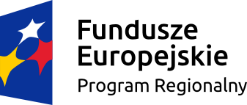 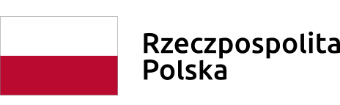 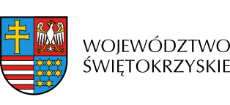 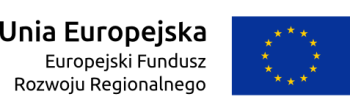 